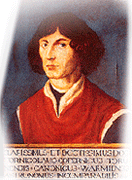 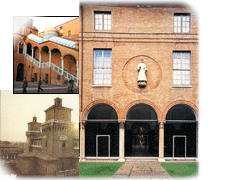 ATTIVITÀ TRASVERSALE 2013 Dalla scienza al mercato:impatti del trasferimentotecnologico sull'economia del PaeseProf. Nazzareno MandolesiAssociato  Istituto Nazionale di Astrofisica (INAF)Responsabile (dal 2004 al 2011) del Servizio di Innovazione Tecnologica (SIT) INAFResponsabile Missione spaziale ESA PlanckConsigliere di Amministrazione Agenzia Spaziale Italiana (ASI)Membro del Consiglio Scientifico dell’Agenzia Spaziale Europea (ESA)Il corso si terrà presso l’aula 1 della sede IUSS, Via Scienze 41/b, Ferrara e avrà una durata di 16 ore ad iniziare dal 16 settembre 2013 secondo il seguente calendario:      Il corso intende fornire a dottorandi di varie discipline scientifiche ed economiche le cognizioni e gli elementi di base dell’articolata  tematica che va sotto il nome di  “trasferimento tecnologico”.E’ indirizzato ai dottorandi di discipline scientifiche ed economiche che, per scelta autonoma o per necessità, dovranno affrontare il mondo dell’innovazione e il rinnovamento del Paese e seguire  percorsi diversi da quello accademico.Gli argomenti trattati saranno scelti tra quelli della lista che segue, che potrà essere integrata con altre tematiche per meglio aderire alle necessità dei dottorandi presenti.L’intento del corso è quello di inculcare nei giovani dottorandi una mentalità competitiva e vincente, necessaria nel mondo della nuova impresa: ovviamente insieme agli strumenti conoscitivi necessari.  Un’ora e più saranno dedicate a lezione frontale, poi dopo breve intervallo, vi sarà una discussione collettiva sugli argomenti trattati.La partecipazione ad almeno 5 lezioni comporta l’acquisizione di 5 crediti per attività trasversali (http://iuss.unife.it/scuole/attivita-trasversali). Lunedì       16 SETTEMBRE  2013Ore 10-12 - 1° lezione Martedì      17 SETTEMBRE 2013Ore 10-12 - 2° lezione Lunedì       23 SETTEMBRE  2013Ore 10-12 - 3° lezione Martedì      24 SETTEMBRE 2013Ore 10-12 - 4° lezione  Lunedì       30 SETTEMBRE  2013Ore 10-12 - 5° lezione Martedì      1° OTTOBRE      2013Ore 10-12 - 6° lezione Lunedì       7   OTTOBRE      2013Ore 10-12 - 7° lezioneMartedì      8  OTTOBRE      2013Ore 10-12 – 8° lezione